PPetroleum and Geothermal Energy Safety Levies Act 2011Portfolio:Minister for Mines and PetroleumAgency:Department of Energy, Mines, Industry Regulation and SafetyPetroleum and Geothermal Energy Safety Levies Act 20112011/05011 Nov 2011s. 1 & 2: 11 Nov 2011 (see s. 2(a));Act other than s. 1 & 2: 1 Jan 2012 (see s. 2(b) and Gazette 30 Dec 2011 p. 5573)Petroleum and Geothermal Energy Safety Levies Amendment Act 20112011/05111 Nov 2011s. 1 & 2: 11 Nov 2011 (see s. 2(a));s. 3‑5: 1 Jan 2012 (see s. 2(b)‑(d) and Gazette 30 Dec 2011 p. 5573)Petroleum and Geothermal Energy Safety Levies Amendment Act 20122012/0193 Jul 2012s. 1 & 2: 3 Jul 2012 (see s. 2(a));Act other than s. 1 & 2: 1 Oct 2012 (see s. 2(b) and Gazette 28 Sep 2012 p. 4647)Petroleum and Geothermal Energy Safety Levies Amendment Act (No. 2) 20122012/0203 Jul 2012s. 1 & 2: 3 Jul 2012 (see s. 2(a));Act other than s. 1 & 2: 1 Oct 2012 (see s. 2(b) and Gazette 28 Sep 2012 p. 4647)Work Health and Safety Act 2020 Pt. 15 Div. 3 Subdiv. 22020/03610 Nov 202031 Mar 2022 (see s. 2(1)(c) and SL 2022/18 cl. 2)Safety Levies Amendment Act 2020 Pt. 32020/03710 Nov 202031 Mar 2022 (see s. 2(1)(b) and SL 2022/18 cl. 2)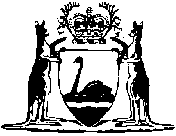 